CURRICULUM VITAE Name Banchamlak Bemerw kassahun Banchamlak Bemerw kassahun 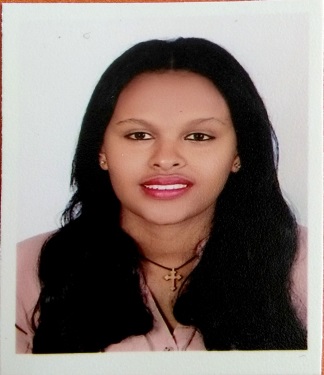 Position Assistant Lecturer, apparel production RiC
Ethiopian Institute of Textile and Fashion Technology [EiTEX], Bahir Dar UniversityAssistant Lecturer, apparel production RiC
Ethiopian Institute of Textile and Fashion Technology [EiTEX], Bahir Dar UniversityAcademicBackgroundBSc. in Leather EngineeringEthiopian Institute of Textile and Fashion Technology [EiTEX], Bahir Dar University, Bahir Dar, EthiopiaBSc. in Leather EngineeringEthiopian Institute of Textile and Fashion Technology [EiTEX], Bahir Dar University, Bahir Dar, EthiopiaBSc. in Leather EngineeringEthiopian Institute of Textile and Fashion Technology [EiTEX], Bahir Dar University, Bahir Dar, Ethiopia2012-2017BackgroundType of ActivityEmployerEmployerTime PeriodAssistant LecturerDemonstrate lab work in the leather product accessories Ethiopian Institute of Textile and Fashion Technology [EiTEX], Bahir Dar University, Bahir Dar, EthiopiaEthiopian Institute of Textile and Fashion Technology [EiTEX], Bahir Dar University, Bahir Dar, EthiopiaSince July 2017Research InterestsImproving the leather product manufacturing procedure  Improving the leather product manufacturing procedure  Improving the leather product manufacturing procedure  Improving the leather product manufacturing procedure  PublicationsNoneNoneNoneNone